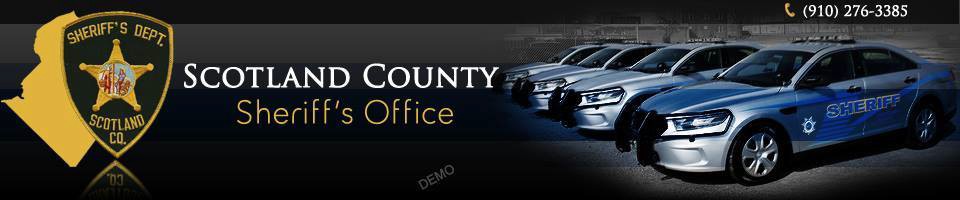                                        Volunteer ApplicationPersonal InformationPersonal HistoryEducation and/or Special TrainingWork ExperienceWork Experience (continued)Please indicate the volunteer opportunities in which you are interested:Emergency Contact Information (please list at least two)AgreementThe facts set forth in my application to volunteer are true and complete. I understand that false statements on this application shall be considered sufficient cause for withdrawal of my request to volunteer  with the Scotland  County Sheriff’s Office.               I understand that this information is for use by Scotland County and will be safeguarded against unauthorized disclosure to      any agency or individual. I understand that, with the exception  of  Reserve  Deputy  Sheriffs,  volunteers  are  not  sworn  officers. By asking to participate in the Scotland County  Sheriff’s Office Volunteer Program, I request the Sheriff’s Office           to  run  criminal history, records, and driver’s license checks on me annually.BY SIGNING BELOW, I certify that I have read and agree with these statements.Applicant’s Signature	DatePrinted NameLast Name:First Name:First Name:Middle Name:Middle Name:E-mail Address:E-mail Address:E-mail Address:Street Address:Street Address:City:City:City:State:State:Zip Code:Home Phone Number:Home Phone Number:Work Phone Number:Work Phone Number:Work Phone Number:Cellular Phone Number:Cellular Phone Number:Cellular Phone Number:Best way to contact you (home, work, cell):Best way to contact you (home, work, cell):When will you be available to volunteer?When will you be available to volunteer?When will you be available to volunteer?When will you be available to volunteer?Are you a Citizens Academy graduate?*Are you a Citizens Academy graduate?*Are you a Citizens Academy graduate?*Are you a Citizens Academy graduate?*If yes, when:If yes, when:If yes, when:If yes, when:I If yes, class number (if known):I If yes, class number (if known):I If yes, class number (if known):I If yes, class number (if known):Do you have relatives or friends that work at the Sheriff's Office?Do you have relatives or friends that work at the Sheriff's Office?Do you have relatives or friends that work at the Sheriff's Office?Do you have relatives or friends that work at the Sheriff's Office?Date of Birth:Place of Birth:Social Security Number:Driver’s License Number:Employer Name:Job Title:Dates Employed:Employer Name:Job Title:From:Employer Name:Job Title:To:Type of Job:Type of Job:Work Performed:Work Performed:Work Performed:Work Performed:Work Performed:Work Performed:Employer Name:Job Title:Dates Employed:Employer Name:Job Title:From:Employer Name:Job Title:To:Type of Work:Type of Work:Work Performed:Work Performed:Work Performed:Work Performed:Work Performed:Work Performed: Customer Service Assistance Chaplain Program Special Events Assistance Sheriff's Spouses Auxiliary Program Reserve Deputy Sheriff Community Outreach Assistance Records Department Assistance Sheriff's Programs Assistance Explorer Program Clerical Assistance Courtroom Assistance Courtesy Patrol Logistical Support Assistance Supply Room Assistance Academy Role PlayerName:Phone Numbers (cell/work/home):Address (if different from applicant:Relationship to applicant: